Connecticut Housing Finance Authority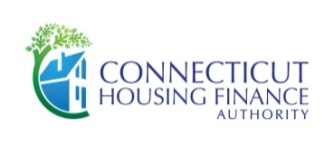 CURTAILMENTSPERIOD ENDED: _______/ _______/ _______IDENTIFY WITH "C" FOR CURRENT MONTH CURTAILMENT OR "F" FOR CURTAILMENT ON A PREPAYMENT											           IRRG\EXCEPT-CC/CF FORM.DOCX MORTGAGOR’S                       LAST NAMESIX DIGIT CHFA LOAN #AMOUNT OF CURTAILMENTMONTH TO BE APPLIEDC or FTOTAL (CC/CF):